REQUERIMENTO Nº 1928/2020Ementa: Informações sobre despejo de líquido escuro próximo ao Posto 4 do DAEV, ao lado da lagoa da marginal da Anhanguera (Rua Duílio Beltramine).Excelentíssima Senhora Presidente;Nobres Vereadores:	Considerando o descarte de resíduos irregulares, bem como, o aumento progressivo de despejos clandestinos em lagos.	O Vereador Henrique Conti requer, nos termos regimentais, após, a aprovação em plenário, seja encaminhado ao Excelentíssimo Senhor Prefeito Municipal, o seguinte pedido de informação (ões): 	O departamento competente da Municipalidade possui conhecimento do despejo de efluente de cor avermelhada no Rio Capivari?	Houve vistoria pelo departamento competente? Em caso positivo, o que ficou constatado? Enviar cópia da vistoria. 	O que ocasionou o extravasamento? Quais penalidades foram aplicadas à empresa ou pessoa infratora? Houve emissão de multa ao infrator? Em caso negativo, por qual motivo?	Houve dano ambiental devido ao despejo? Se sim, de que forma se dará a recomposição?	Foi coletada água para análise? O que ficou constatado?Justificativa:	Munícipes questionam este Vereador e solicitam maiores informações e providências urgentes.Valinhos, 19 de outubro de 2020.Henrique ContiVereadorFotos anexas.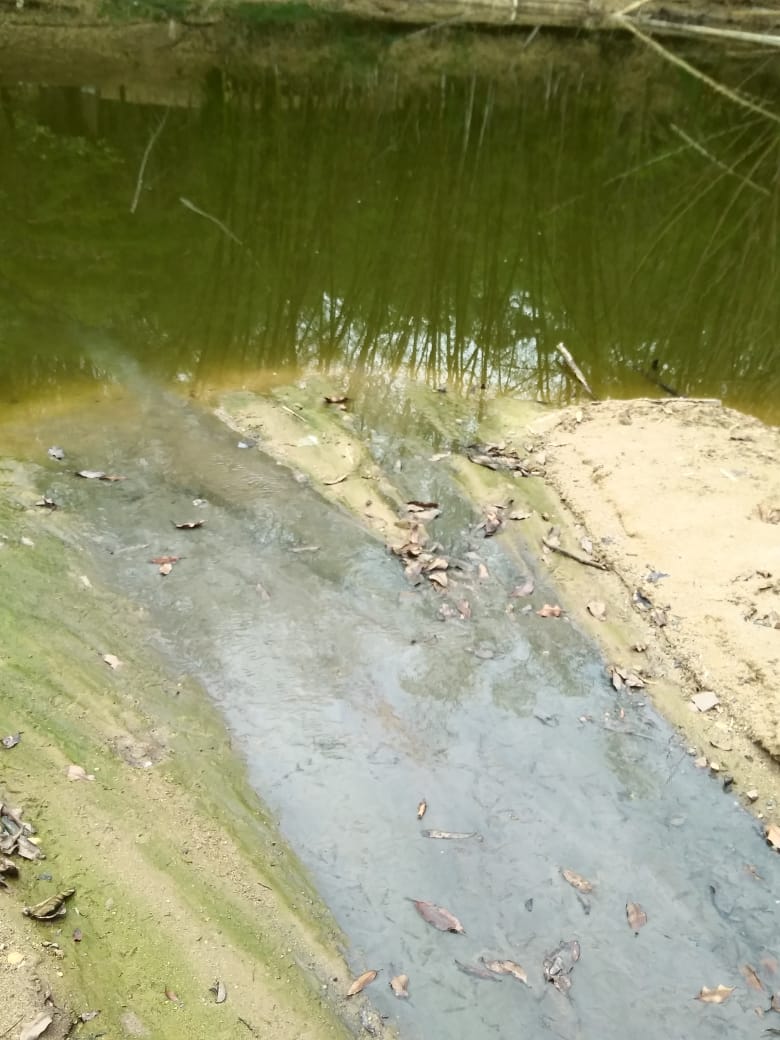 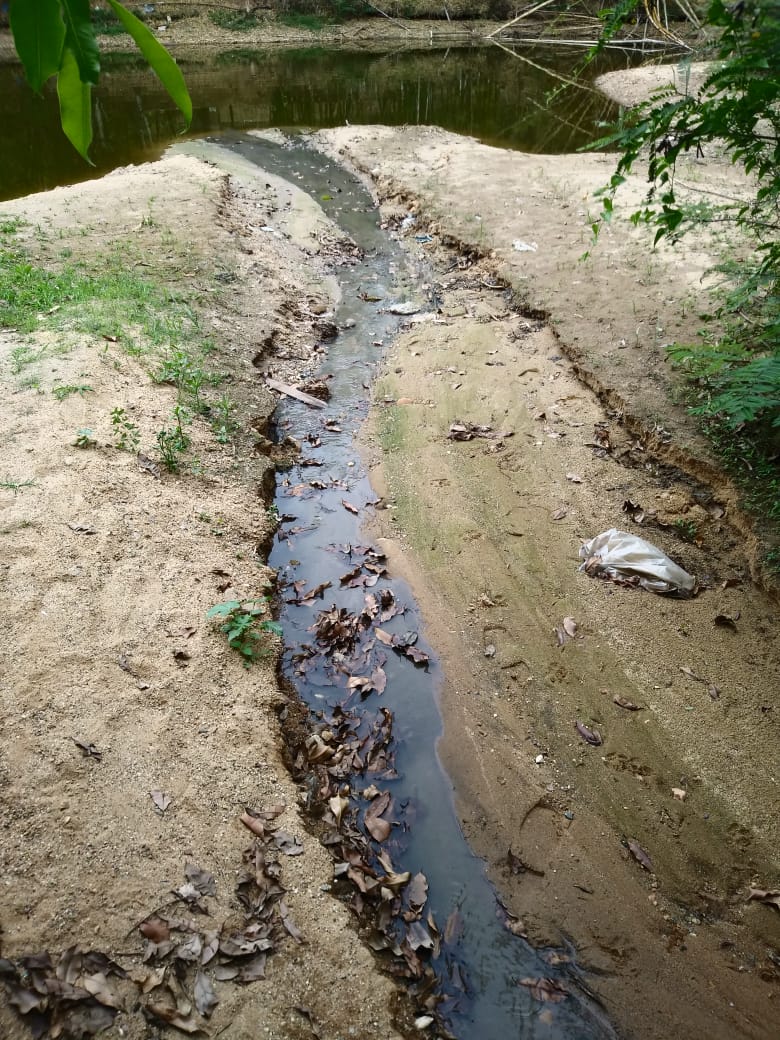 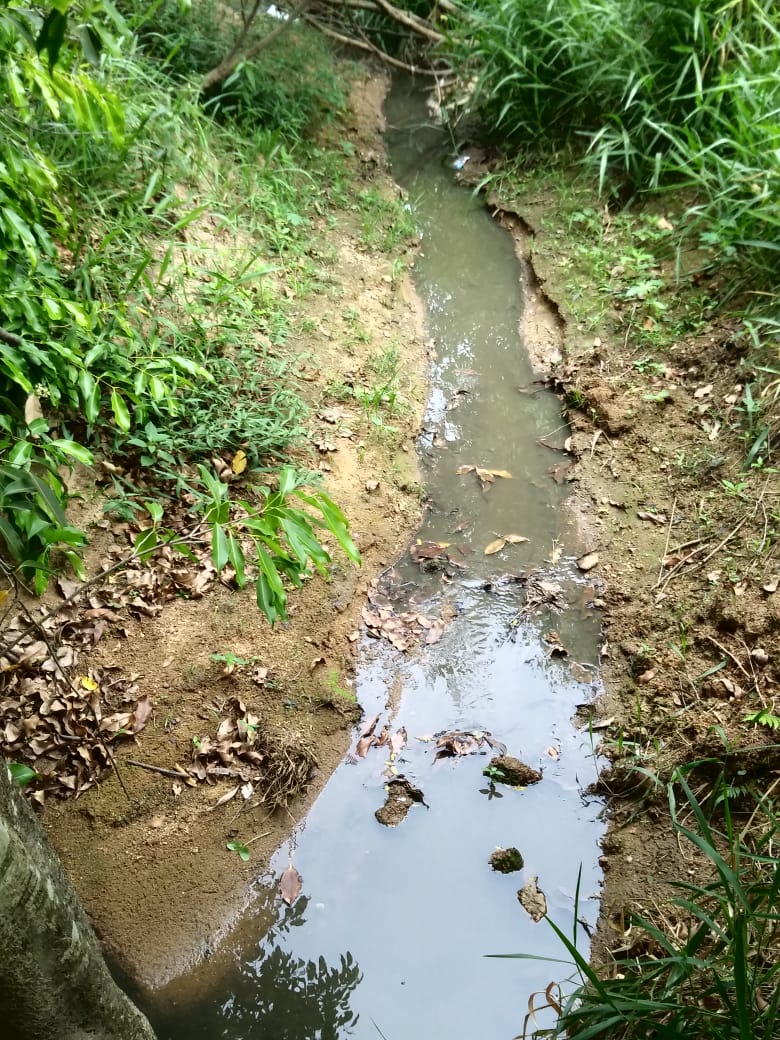 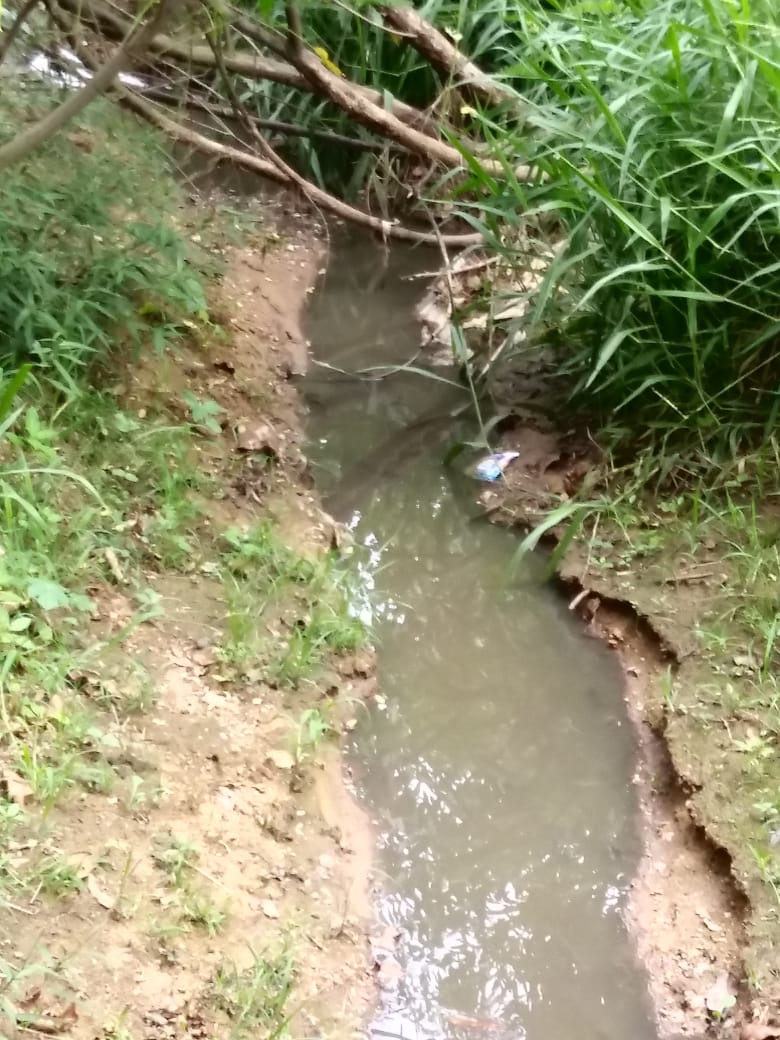 